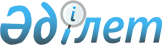 Тасқала аудандық мәслихатының 2017 жылғы 20 желтоқсандағы № 19-2 "2018-2020 жылдарға арналған аудандық бюджет туралы" шешіміне өзгерістер мен толықтыру енгізу туралы
					
			Күшін жойған
			
			
		
					Батыс Қазақстан облысы Тасқала аудандық мәслихатының 2018 жылғы 12 қазандағы № 29-2 шешімі. Батыс Қазақстан облысының Әділет департаментінде 2018 жылғы 26 қазанда № 5363 болып тіркелді. Күші жойылды - Батыс Қазақстан облысы Тасқала аудандық мәслихатының 2019 жылғы 28 ақпандағы № 33-5 шешімімен
      Ескерту. Күші жойылды - Батыс Қазақстан облысы Тасқала аудандық мәслихатының 28.02.2019 № 33-5 шешімімен (алғашқы ресми жарияланған күнінен бастап қолданысқа енгізіледі).
      Қазақстан Республикасының 2008 жылғы 4 желтоқсандағы Бюджет кодексіне, Қазақстан Республикасының 2001 жылғы 23 қаңтардағы "Қазақстан Республикасындағы жергілікті мемлекеттік басқару және өзін-өзі басқару туралы" Заңына сәйкес, Тасқала аудандық мәслихаты ШЕШІМ ҚАБЫЛДАДЫ:
      1. Тасқала аудандық мәслихатының 2017 жылғы 20 желтоқсандағы №19-2 "2018-2020 жылдарға арналған аудандық бюджет туралы" шешіміне (Нормативтік құқықтық актілерді мемлекеттік тіркеу тізілімінде №5021 тіркелген, 2018 жылғы 10 қаңтарда Қазақстан Республикасы нормативтік құқықтық актілерінің эталондық бақылау банкінде жарияланған) мынадай өзгерістер мен толықтыру енгізілсін:
      1-тармақта:
      1) тармақшада:
      бірінші абзац мынадай редакцияда жазылсын:
      "1) кірістер – 4 123 782 мың теңге:";
      бесінші абзац мынадай редакцияда жазылсын:
      "трансферттер түсімі – 3 633 097 мың теңге;";
      2) тармақша мынадай редакцияда жазылсын:
      "2) шығындар – 4 148 884 мың теңге;";
      6-тармақта:
      1) тармақшада:
      бірінші абзац мынадай редакцияда жазылсын:
      "1) республикалық бюджеттен нысаналы трансферттер мен бюджеттік кредит – 631 795 мың теңге, соның ішінде:";
      үшінші абзац мынадай редакцияда жазылсын:
      "жастар практикасына – 11 827 мың теңге;";
      алтыншы абзац мынадай редакцияда жазылсын:
      "мемлекеттік атаулы әлеуметтік көмек төлеуге – 18 142 мың теңге;";
      2) тармақшада:
      бірінші абзац мынадай редакцияда жазылсын:
      "2) облыстық бюджеттен нысаналы трансферттер – 616 358 мың теңге, соның ішінде:";
      төртінші абзац мынадай редакцияда жазылсын:
      "жастар практикасына – 1 986 мың теңге;";
      оныншы абзац мынадай редакцияда жазылсын:
      "мектепке дейінгі білім беру ұйымдарында мемлекеттік білім беру тапсырысын орналастыруға – 8 258 мың теңге;";
      он алтыншы абзац мынадай редакцияда жазылсын:
      "Батыс Қазақстан облысы Тасқала ауданы Тасқала ауылында екі үш қабатты көп пәтерлі тұрғын үйлердің және оған инженерлік инфрақұрылымның құрылысына – 207 090 мың теңге;";
      он жетінші абзац мынадай редакцияда жазылсын:
      "Батыс Қазақстан облысы Тасқала ауданы Тасқала ауылының солтүстік бөлігінде №1, №2, №3, №4, №5, №6, №7 бір қабатты бір пәтерлі үш бөлмелі жалдамалы коммуналдық тұрғын үйлердің құрылысына – 78 506 мың теңге;";
      мынадай мазмұндағы жиырмасыншы абзацпен толықтырылсын:
      "Батыс Қазақстан облысы Тасқала ауданы Атамекен, Қалмақшабын, Алмалы ауылдарының су құбырларын реконструкциялауға – 28 240 мың теңге;";
      аталған шешімнің 1-қосымшасы осы шешімнің қосымшасына сәйкес жаңа редакцияда жазылсын.
      2. Тасқала аудандық мәслихаты аппаратының басшысы (Т. Ержігітова) осы шешімнің әділет органдарында мемлекеттік тіркелуін, Қазақстан Республикасы нормативтік құқықтық актілерінің эталондық бақылау банкінде оның ресми жариялануын қамтамасыз етсін.
      3. Осы шешім 2018 жылдың 1 қаңтарынан бастап қолданысқа енгізіледі 2018 жылға арналған аудандық бюджет
      (мың теңге)
					© 2012. Қазақстан Республикасы Әділет министрлігінің «Қазақстан Республикасының Заңнама және құқықтық ақпарат институты» ШЖҚ РМК
				
      Сессия төрағасы

Д. Ғазез

      Аудандық мәслихат хатшысы

С. Рахимов
Тасқала аудандық
мәслихатының 2018 жылғы
12 қазандағы №29-2 шешіміне
қосымшаТасқала аудандық
мәслихатының 2017 жылғы
20 желтоқсандағы №19-2
шешіміне 1-қосымша
Санаты
Санаты
Санаты
Санаты
Санаты
Сомасы
Сыныбы
Сыныбы
Сыныбы
Сыныбы
Сомасы
Ішкі сыныбы
Ішкі сыныбы
Ішкі сыныбы
Сомасы
Ерекшелігі
Ерекшелігі
Сомасы
Атауы
Сомасы
1
2
3
4
5
6
1) Кірістер
 4 123 782
1
Салықтық түсімдер
483 285
01
Табыс салығы
138 828
2
Жеке табыс салығы
138 828
03
Әлеуметтік салық
122 487
1
Әлеуметтік салық
122 487
04
Меншікке салынатын салықтар
210 316
1
Мүлікке салынатын салықтар
201 556
3
Жер салығы
225
4
Көлік құралдарына салынатын салық
5 135
5
Бірыңғай жер салығы
3 400
05
Тауарларға, жұмыстарға және қызметтерге салынатын ішкі салықтар
9 324
2
Акциздер
1 200
3
Табиғи және басқа да ресурстарды пайдаланғаны үшін түсетін түсімдер
2 000
4
Кәсiпкерлiк және кәсіби қызметті жүргiзгенi үшін алынатын алымдар
6 124
08
Заңдық маңызы бар әрекеттерді жасағаны және (немесе) оған уәкілеттігі бар мемлекеттік органдар немесе лауазымды адамдар құжаттар бергені үшін алынатын міндетті төлемдер
2 330
1
Мемлекеттік баж
2 330
2
Салықтық емес түсімдер
2 400
01
Мемлекеттік меншіктен түсетін кірістер
1 000
5
Мемлекет меншігіндегі мүлікті жалға беруден түсетін кірістер
1 000
06
Басқа да салықтық емес түсімдер
1 400
1
Басқа да салықтық емес түсімдер
1 400
3
Негізгі капиталды сатудан түсетін түсімдер
5 000
01
Мемлекеттік мекемелерге бекітілген мемлекеттік мүлікті сату
2 000
1
Мемлекеттік мекемелерге бекітілген мемлекеттік мүлікті сату
2 000
03
Жерді және материалдық емес активтерді сату
3 000
1
Жерді сату
3 000
4
Трансферттердің түсімдері
3 633 097
02
Мемлекеттік басқарудың жоғары тұрған органдарынан түсетін трансферттер
3 633 097
2
Облыстық бюджеттен түсетін трансферттер
3 633 097
Функционалдық топ
Функционалдық топ
Функционалдық топ
Функционалдық топ
Функционалдық топ
Сомасы
Функционалдық кіші топ
Функционалдық кіші топ
Функционалдық кіші топ
Функционалдық кіші топ
Сомасы
Бюджеттік бағдарламалардың әкімшісі
Бюджеттік бағдарламалардың әкімшісі
Бюджеттік бағдарламалардың әкімшісі
Сомасы
Бюджеттік бағдарлама
Бюджеттік бағдарлама
Сомасы
Атауы
Сомасы
1
2
3
4
5
6
2) Шығындар
 4 148 884
01
Жалпы сипаттағы мемлекеттік қызметтер 
299 821
1
Мемлекеттік басқарудың жалпы функцияларын орындайтын өкілді, атқарушы және басқа органдар
211 445
112
Аудан (облыстық маңызы бар қала) мәслихатының аппараты
25 960
001
Аудан (облыстық маңызы бар қала) мәслихатының қызметін қамтамасыз ету жөніндегі қызметтер
18 960
003
Мемлекеттік органның күрделі шығыстары
7 000
122
Аудан (облыстық маңызы бар қала) әкімінің аппараты
66 656
001
Аудан (облыстық маңызы бар қала) әкімінің қызметін қамтамасыз ету жөніндегі қызметтер
66 656
003
Мемлекеттік органның күрделі шығыстары
0
123
Қаладағы аудан, аудандық маңызы бар қала, кент, ауыл, ауылдық округ әкімінің аппараты
118 829
001
Қаладағы аудан, аудандық маңызы бар қаланың, кент, ауыл, ауылдық округ әкімінің қызметін қамтамасыз ету жөніндегі қызметтер
117 886
022
Мемлекеттік органның күрделі шығыстары
943
2
Қаржылық қызмет
2 193
459
Ауданның (облыстық маңызы бар қаланың) экономика және қаржы бөлімі
2 193
003
Салық салу мақсатында мүлікті бағалауды жүргізу
0
010
Жекешелендіру, коммуналдық меншікті басқару, жекешелендіруден кейінгі қызмет және осыған байланысты дауларды реттеу 
2 193
9
Жалпы сипаттағы өзге де мемлекеттік қызметтер
86 183
454
Ауданның (облыстық маңызы бар қаланың) кәсіпкерлік және ауыл шаруашылығы бөлімі
7 518
001
Жергілікті деңгейде кәсіпкерлікті және ауыл шаруашылығын дамыту саласындағы мемлекеттік саясатты іске асыру жөніндегі қызметтер
7 518
458
Ауданның (облыстық маңызы бар қаланың) тұрғын үй-коммуналдық шаруашылығы, жолаушылар көлігі және автомобиль жолдары бөлімі
26 393
001
Жергілікті деңгейде тұрғын үй-коммуналдық шаруашылығы, жолаушылар көлігі және автомобиль жолдары саласындағы мемлекеттік саясатты іске асыру жөніндегі қызметтер
22 777
013
Мемлекеттік органның күрделі шығыстары
616
113
Жергілікті бюджеттерден берілетін ағымдағы нысаналы трансферттер
3 000
459
Ауданның (облыстық маңызы бар қаланың) экономика және қаржы бөлімі
21 058
001
Ауданның (облыстық маңызы бар қаланың) экономикалық саясатын қалыптастыру мен дамыту, мемлекеттік жоспарлау, бюджеттік атқару және коммуналдық меншігін басқару саласындағы мемлекеттік саясатты іске асыру жөніндегі қызметтер 
21 058
015
Мемлекеттік органның күрделі шығыстары
0
466
Ауданның (облыстық маңызы бар қаланың) сәулет, қала құрылысы және құрылыс бөлімі
31 214
040
Мемлекеттік органдардың объектілерін дамыту
31 214
02
Қорғаныс
16 308
1
Әскери мұқтаждар
2 218
122
Аудан (облыстық маңызы бар қала) әкімінің аппараты
2 218
005
Жалпыға бірдей әскери міндетті атқару шеңберіндегі іс-шаралар
2 218
2
Төтенше жағдайлар жөніндегі жұмыстарды ұйымдастыру
14 090
122
Аудан (облыстық маңызы бар қала) әкімінің аппараты
14 090
006
Аудан (облыстық маңызы бар қала) ауқымындағы төтенше жағдайлардың алдын алу және оларды жою
7 199
007
Аудандық (қалалық) ауқымдағы дала өрттерінің, сондай-ақ мемлекеттік өртке қарсы қызмет органдары құрылмаған елді мекендерде өрттердің алдын алу және оларды сөндіру жөніндегі іс-шаралар
6 891
03
Қоғамдық тәртіп, қауіпсіздік, құқықтық, сот, қылмыстық-атқару қызметі
67
9
Қоғамдық тәртіп және қауіпсіздік саласындағы басқа да қызметтер
67
458
Ауданның (облыстық маңызы бар қаланың) тұрғын үй-коммуналдық шаруашылығы, жолаушылар көлігі және автомобиль жолдары бөлімі
67
021
Елді мекендерде жол қозғалысы қауіпсіздігін қамтамасыз ету
67
04
Білім беру
1 921 476
1
Мектепке дейінгі тәрбие және оқыту
83 391
464
Ауданның (облыстық маңызы бар қаланың) білім бөлімі
83 391
009
Мектепке дейінгі тәрбие мен оқыту ұйымдарының қызметін қамтамасыз ету
66 134
024
Мектепке дейінгі білім беру ұйымдарында мемлекеттік білім беру тапсырыстарын іске асыруға аудандық маңызы бар қала, ауыл, кент, ауылдық округ бюджеттеріне берілетін ағымдағы нысаналы трансферттер
5 411
040
Мектепке дейінгі білім беру ұйымдарында мемлекеттік білім беру тапсырысын іске асыруға
11 846
2
Бастауыш, негізгі орта және жалпы орта білім беру
1 622 393
457
Ауданның (облыстық маңызы бар қаланың) мәдениет, тілдерді дамыту, дене шынықтыру және спорт бөлімі
55 180
017
Балалар мен жасөспірімдерге спорт бойынша қосымша білім беру
55 180
464
Ауданның (облыстық маңызы бар қаланың) білім бөлімі
1 567 213
003
Жалпы білім беру
1 484 632
006
Балаларға қосымша білім беру 
82 581
9
Білім беру саласындағы өзге де қызметтер
215 692
464
Ауданның (облыстық маңызы бар қаланың) білім бөлімі
215 692
001
Жергілікті деңгейде білім беру саласындағы мемлекеттік саясатты іске асыру жөніндегі қызметтер
8 623
005
Ауданның (облыстық маңызы бар қаланың) мемлекеттік білім беру мекемелер үшін оқулықтар мен оқу-әдiстемелiк кешендерді сатып алу және жеткізу
82 414
007
Аудандық (қалалық) ауқымдағы мектеп олимпиадаларын және мектептен тыс іс-шараларды өткізу
179
015
Жетім баланы (жетім балаларды) және ата-аналарының қамқорынсыз қалған баланы (балаларды) күтіп-ұстауға қамқоршыларға (қорғаншыларға) ай сайынға ақшалай қаражат төлемі
2 734
067
Ведомстволық бағыныстағы мемлекеттік мекемелер мен ұйымдардың күрделі шығыстары
56 278
068
Халықтың компьютерлік сауаттылығын арттыруды қамтамасыз ету
471
113
Жергілікті бюджеттерден берілетін ағымдағы нысаналы трансферттер
64 993
05
Денсаулық сақтау
0
9
Денсаулық сақтау саласындағы өзге де қызметтер
0
123
Қаладағы аудан, аудандық маңызы бар қала, кент, ауыл, ауылдық округ әкімінің аппараты
0
002
Шұғыл жағдайларда сырқаты ауыр адамдарды дәрігерлік көмек көрсететін ең жақын денсаулық сақтау ұйымына дейін жеткізуді ұйымдастыру
0
06
Әлеуметтік көмек және әлеуметтік қамсыздандыру
230 873
1
Әлеуметтік қамсыздандыру
29 415
451
Ауданның (облыстық маңызы бар қаланың) жұмыспен қамту және әлеуметтік бағдарламалар бөлімі
22 260
005
Мемлекеттік атаулы әлеуметтік көмек 
22 260
464
Ауданның (облыстық маңызы бар қаланың) білім бөлімі
7 155
030
Патронат тәрбиешілерге берілген баланы (балаларды) асырап бағу 
7 155
2
Әлеуметтік көмек
176 382
451
Ауданның (облыстық маңызы бар қаланың) жұмыспен қамту және әлеуметтік бағдарламалар бөлімі
176 382
002
Жұмыспен қамту бағдарламасы
58 852
006
Тұрғын үйге көмек көрсету
1 192
007
Жергілікті өкілетті органдардың шешімі бойынша мұқтаж азаматтардың жекелеген топтарына әлеуметтік көмек
14 642
010
Үйден тәрбиеленіп оқытылатын мүгедек балаларды материалдық қамтамасыз ету
816
014
Мұқтаж азаматтарға үйде әлеуметтік көмек көрсету
39 329
017
Оңалтудың жеке бағдарламасына сәйкес мұқтаж мүгедектерді мiндеттi гигиеналық құралдармен қамтамасыз ету, қозғалуға қиындығы бар бірінші топтағы мүгедектерге жеке көмекшінің және есту бойынша мүгедектерге қолмен көрсететін тіл маманының қызметтерін ұсыну
26 993
023
Жұмыспен қамту орталықтарының қызметін қамтамасыз ету
34 558
9
Әлеуметтік көмек және әлеуметтік қамтамасыз ету салаларындағы өзге де қызметтер
25 076
451
Ауданның (облыстық маңызы бар қаланың) жұмыспен қамту және әлеуметтік бағдарламалар бөлімі
25 076
001
Жергілікті деңгейде халық үшін әлеуметтік бағдарламаларды жұмыспен қамтуды қамтамасыз етуді іске асыру саласындағы мемлекеттік саясатты іске асыру жөніндегі қызметтер
24 440
011
Жәрдемақыларды және басқа да әлеуметтік төлемдерді есептеу, төлеу мен жеткізу бойынша қызметтерге ақы төлеу
636
07
Тұрғын үй-коммуналдық шаруашылық
862 709
1
Тұрғын үй шаруашылығы
312 750
123
Қаладағы аудан, аудандық маңызы бар қала, кент, ауыл, ауылдық округ әкімінің аппараты
3 969
007
Аудандық маңызы бар қаланың, кенттің, ауылдың, ауылдық округтің мемлекеттік тұрғын үй қорының сақталуын ұйымдастыру
3 969
458
Ауданның (облыстық маңызы бар қаланың) тұрғын үй-коммуналдық шаруашылығы, жолаушылар көлігі және автомобиль жолдары бөлімі
11 000
003
Мемлекеттік тұрғын үй қорын сақтауды ұйымдастыру
5 500
004
Азаматтардың жекелеген санаттарын тұрғын үймен қамтамасыз ету
5 500
466
Ауданның (облыстық маңызы бар қаланың) сәулет, қала құрылысы және құрылыс бөлімі
297 781
003
Коммуналдық тұрғын үй қорының тұрғын үйін жобалау және (немесе) салу, реконструкциялау 
288 994
004
Инженерлік-коммуникациялық инфрақұрылымды жобалау, дамыту және (немесе) жайластыру
8 787
2
Коммуналдық шаруашылық
501 642
458
Ауданның (облыстық маңызы бар қаланың) тұрғын үй-коммуналдық шаруашылығы, жолаушылар көлігі және автомобиль жолдары бөлімі
3 268
012
Сумен жабдықтау және су бұру жүйесінің жұмыс істеуі 
3 268
466
Ауданның (облыстық маңызы бар қаланың) сәулет, қала құрылысы және құрылыс бөлімі
498 374
007
Қаланы және елді мекендерді абаттандыруды дамыту
1 494
058
Елді мекендердегі сумен жабдықтау және су бұру жүйелерін дамыту
496 880
3
Елді-мекендерді көркейту
48 317
123
Қаладағы аудан, аудандық маңызы бар қала, кент, ауыл, ауылдық округ әкімінің аппараты
48 317
008
Елді мекендердегі көшелерді жарықтандыру
4 921
011
Елді мекендерді абаттандыру мен көгалдандыру
43 396
458
Ауданның (облыстық маңызы бар қаланың) тұрғын үй-коммуналдық шаруашылығы, жолаушылар көлігі және автомобиль жолдары бөлімі
0
016
Елді мекендердің санитариясын қамтамасыз ету
0
08
Мәдениет, спорт, туризм және ақпараттық кеңістік
333 601
1
Мәдениет саласындағы қызмет
174 590
457
Ауданның (облыстық маңызы бар қаланың) мәдениет, тілдерді дамыту, дене шынықтыру және спорт бөлімі
174 590
003
Мәдени-демалыс жұмысын қолдау
174 590
2
Спорт
7 670
457
Ауданның (облыстық маңызы бар қаланың) мәдениет, тілдерді дамыту, дене шынықтыру және спорт бөлімі
5 824
009
Аудандық (облыстық маңызы бар қалалық) деңгейде спорттық жарыстар өткізу
1 800
010
Әртүрлі спорт түрлерi бойынша аудан (облыстық маңызы бар қала) құрама командаларының мүшелерін дайындау және олардың облыстық спорт жарыстарына қатысуы
4 024
466
Ауданның (облыстық маңызы бар қаланың) сәулет, қала құрылысы және құрылыс бөлімі
1 846
008
Спорт объектілерін дамыту
1 846
3
Ақпараттық кеңiстiк
93 812
456
Ауданның (облыстық маңызы бар қаланың) ішкі саясат бөлімі
10 495
002
Мемлекеттік ақпараттық саясат жүргізу жөніндегі қызметтер
10 495
457
Ауданның (облыстық маңызы бар қаланың) мәдениет, тілдерді дамыту, дене шынықтыру және спорт бөлімі
83 317
006
Аудандық (қалалық) кітапханалардың жұмыс iстеуi
82 447
007
Мемлекеттік тілді және Қазақстан халқының басқа да тілдерін дамыту
870
9
Мәдениет, спорт, туризм және ақпараттық кеңiстiктi ұйымдастыру жөнiндегi өзге де қызметтер
57 529
456
Ауданның (облыстық маңызы бар қаланың) ішкі саясат бөлімі
35 856
001
Жергілікті деңгейде ақпарат, мемлекеттілікті нығайту және азаматтардың әлеуметтік сенімділігін қалыптастыру саласында мемлекеттік саясатты іске асыру жөніндегі қызметтер
14 489
003
Жастар саясаты саласында іс-шараларды іске асыру
21 367
006
Мемлекеттік органның күрделі шығыстары
0
457
Ауданның (облыстық маңызы бар қаланың) мәдениет, тілдерді дамыту, дене шынықтыру және спорт бөлімі
21 673
001
Жергілікті деңгейде мәдениет, тілдерді дамыту, дене шынықтыру және спорт саласында мемлекеттік саясатты іске асыру жөніндегі қызметтер
11 653
032
Ведомстволық бағыныстағы мемлекеттік мекемелер мен ұйымдардың күрделі шығыстары
10 020
10
Ауыл, су, орман, балық шаруашылығы, ерекше қорғалатын табиғи аумақтар, қоршаған ортаны және жануарлар дүниесін қорғау, жер қатынастары
115 467
1
Ауыл шаруашылығы
75 468
462
Ауданның (облыстық маңызы бар қаланың) ауыл шаруашылығы бөлімі
12 286
001
Жергілікті деңгейде ауыл шаруашылығы саласындағы мемлекеттік саясатты іске асыру жөніндегі қызметтер
12 286
473
Ауданның (облыстық маңызы бар қаланың) ветеринария бөлімі
63 182
001
Жергілікті деңгейде ветеринария саласындағы мемлекеттік саясатты іске асыру жөніндегі қызметтер
9 329
006
Ауру жануарларды санитарлық союды ұйымдастыру
1 750
007
Қаңғыбас иттер мен мысықтарды аулауды және жоюды ұйымдастыру
2 188
010
Ауыл шаруашылығы жануарларын сәйкестендіру жөніндегі іс-шараларды өткізу
1 515
011
Эпизоотияға қарсы іс-шаралар жүргізу
48 400
047
Жануарлардың саулығы мен адамның денсаулығына қауіп төндіретін, алып қоймай залалсыздандырылған (зарарсыздандырылған) және қайта өңделген жануарлардың, жануарлардан алынатын өнімдер мен шикізаттың құнын иелеріне өтеу
0
6
Жер қатынастары
15 477
463
Ауданның (облыстық маңызы бар қаланың) жер қатынастары бөлімі
15 477
001
Аудан (облыстық маңызы бар қала) аумағында жер қатынастарын реттеу саласындағы мемлекеттік саясатты іске асыру жөніндегі қызметтер
13 074
006
Аудандардың, облыстық маңызы бар, аудандық маңызы бар қалалардың, кенттердің, ауылдардың, ауылдық округтердің шекарасын белгілеу кезінде жүргiзiлетiн жерге орналастыру
2 403
9
Ауыл, су, орман, балық шаруашылығы, қоршаған ортаны қорғау және жер қатынастары саласындағы басқа да қызметтер
24 522
459
Ауданның (облыстық маңызы бар қаланың) экономика және қаржы бөлімі
24 522
099
Мамандарға әлеуметтік қолдау көрсету жөніндегі шараларды іске асыру
24 522
11
Өнеркәсіп, сәулет, қала құрылысы және құрылыс қызметі
17 843
2
Сәулет, қала құрылысы және құрылыс қызметі
17 843
466
Ауданның (облыстық маңызы бар қаланың) сәулет, қала құрылысы және құрылыс бөлімі
17 843
001
Құрылыс, облыс қалаларының, аудандарының және елді мекендерінің сәулеттік бейнесін жақсарту саласындағы мемлекеттік саясатты іске асыру және ауданның (облыстық маңызы бар қаланың) аумағын оңтайла және тиімді қала құрылыстық игеруді қамтамасыз ету жөніндегі қызметтер 
15 164
013
Аудан аумағында қала құрылысын дамытудың кешенді схемаларын, аудандық (облыстық) маңызы бар қалалардың, кенттердің және өзге де ауылдық елді мекендердің бас жоспарларын әзірлеу
2 679
12
Көлік және коммуникация
156 460
1
Автомобиль көлiгi
154 176
123
Қаладағы аудан, аудандық маңызы бар қала, кент, ауыл, ауылдық округ әкімінің аппараты
6 417
013
Аудандық маңызы бар қалаларда, кенттерде, ауылдарда, ауылдық округтерде автомобиль жолдарының жұмыс істеуін қамтамасыз ету
6 417
458
Ауданның (облыстық маңызы бар қаланың) тұрғын үй-коммуналдық шаруашылығы, жолаушылар көлігі және автомобиль жолдары бөлімі
147 759
023
Автомобиль жолдарының жұмыс істеуін қамтамасыз ету
66 301
045
Аудандық маңызы бар автомобиль жолдарын және елді-мекендердің көшелерін күрделі және орташа жөндеу
81 458
9
Көлік және коммуникациялар саласындағы өзге де қызметтер
2 284
458
Ауданның (облыстық маңызы бар қаланың) тұрғын үй-коммуналдық шаруашылығы, жолаушылар көлігі және автомобиль жолдары бөлімі
2 284
037
Әлеуметтік маңызы бар қалалық (ауылдық), қала маңындағы және ауданішілік қатынастар бойынша жолаушылар тасымалдарын субсидиялау
2 284
13
Басқалар
10 579
3
Кәсiпкерлiк қызметті қолдау және бәсекелестікті қорғау
4 301
469
Ауданның (облыстық маңызы бар қаланың) кәсіпкерлік бөлімі
4 301
001
Жергілікті деңгейде кәсіпкерлікті дамыту саласындағы мемлекеттік саясатты іске асыру жөніндегі қызметтер
4 301
9
Басқалар
6 278
123
Қаладағы аудан, аудандық маңызы бар қала, кент, ауыл, ауылдық округ әкімінің аппараты
5 130
040
Өңірлерді дамытудың 2020 жылға дейінгі бағдарламасы шеңберінде өңірлерді экономикалық дамытуға жәрдемдесу бойынша шараларды іске асыру
5 130
459
Ауданның (облыстық маңызы бар қаланың) экономика және қаржы бөлімі
1 148
012
Ауданның (облыстық маңызы бар қаланың) жергілікті атқарушы органының резерві
1 148
14
Борышқа қызмет көрсету
43
1
Борышқа қызмет көрсету
43
459
Ауданның (облыстық маңызы бар қаланың) экономика және қаржы бөлімі
43
021
Жергілікті атқарушы органдардың облыстық бюджеттен қарыздар бойынша сыйақылар мен өзге де төлемдерді төлеу бойынша борышына қызмет көрсету 
43
15
Трансферттер
183 637
1
Трансферттер
183 637
459
Ауданның (облыстық маңызы бар қаланың) экономика және қаржы бөлімі
183 637
006
Пайдаланылмаған (толық пайдаланылмаған) нысаналы трансферттерді қайтару
74
024
Заңнаманы өзгертуге байланысты жоғары тұрған бюджеттің шығындарын өтеуге төменгі тұрған бюджеттен ағымдағы нысаналы трансферттер
130 489
038
Субвенциялар
44 499
051
Жергілікті өзін-өзі басқару органдарына берілетін трансферттер
8 575
3) Таза бюджеттік кредиттеу
50 367
Бюджеттік кредиттер
82 973
10
Ауыл, су, орман, балық шаруашылығы, ерекше қорғалатын табиғи аумақтар, қоршаған ортаны және жануарлар дүниесін қорғау, жер қатынастары
82 973
1
Ауыл шаруашылығы
82 973
459
Ауданның (облыстық маңызы бар қаланың) экономика және қаржы бөлімі
82 973
018
Мамандарды әлеуметтік қолдау шараларын іске асыру үшін бюджеттік кредиттер
82 973
Санаты
Санаты
Санаты
Санаты
Санаты
Сомасы
Сыныбы
Сыныбы
Сыныбы
Сыныбы
Сомасы
Ішкі сыныбы
Ішкі сыныбы
Ішкі сыныбы
Сомасы
Ерекшелігі
Ерекшелігі
Сомасы
Атауы
Сомасы
1
2
3
4
5
6
Бюджеттік кредиттерді өтеу
 32 606
5
Бюджеттік кредиттерді өтеу
32 606
01
Бюджеттік кредиттерді өтеу
32 606
1
Мемлекеттік бюджеттен берілген бюджеттік кредиттерді өтеу
32 606
4) Қаржы активтерімен операциялар бойынша сальдо
0
Функционалдық топ
Функционалдық топ
Функционалдық топ
Функционалдық топ
Функционалдық топ
Сомасы
Функционалдық кіші топ
Функционалдық кіші топ
Функционалдық кіші топ
Функционалдық кіші топ
Сомасы
Бюджеттік бағдарламалардың әкімшісі
Бюджеттік бағдарламалардың әкімшісі
Бюджеттік бағдарламалардың әкімшісі
Сомасы
Бюджеттік бағдарлама
Бюджеттік бағдарлама
Сомасы
Атауы
Сомасы
1
2
3
4
5
6
Қаржы активтерін сатып алу 
 0
13
Басқалар
0
9
Басқалар
0
458
Ауданның (облыстық маңызы бар қаланың) тұрғын үй-коммуналдық шаруашылығы, жолаушылар көлігі және автомобиль жолдары бөлімі
0
065
Заңды тұлғалардың жарғылық капиталын қалыптастыру немесе ұлғайту
0
Санаты
Санаты
Санаты
Санаты
Санаты
Сомасы
Сыныбы
Сыныбы
Сыныбы
Сыныбы
Сомасы
Ішкі сыныбы
Ішкі сыныбы
Ішкі сыныбы
Сомасы
Ерекшелігі
Ерекшелігі
Сомасы
Атауы
Сомасы
1
2
3
4
5
6
Мемлекеттің қаржы активтерін сатудан түсетін түсімдер
0
6
Мемлекеттің қаржы активтерін сатудан түсетін түсімдер
0
01
Мемлекеттің қаржы активтерін сатудан түсетін түсімдер
0
1
Қаржы активтерін ел ішінде сатудан түсетін түсімдер
0
5) Бюджет тапшылығы (профициті)
 -75 469
6) Бюджет тапшылығын қаржыландыру (профицитін пайдалану)
75 469
7
Қарыздар түсімдері
82 973
01
Мемлекеттік ішкі қарыздар
82 973
2
Қарыз алу келісім-шарттары
82 973
Функционалдық топ
Функционалдық топ
Функционалдық топ
Функционалдық топ
Функционалдық топ
Сомасы
Функционалдық кіші топ
Функционалдық кіші топ
Функционалдық кіші топ
Функционалдық кіші топ
Сомасы
Бюджеттік бағдарламалардың әкімшісі
Бюджеттік бағдарламалардың әкімшісі
Бюджеттік бағдарламалардың әкімшісі
Сомасы
Бюджеттік бағдарлама
Бюджеттік бағдарлама
Сомасы
Атауы
Сомасы
1
2
3
4
5
6
16
Қарыздарды өтеу
 32 606
1
Қарыздарды өтеу
32 606
459
Ауданның (облыстық маңызы бар қаланың) экономика және қаржы бөлімі
32 606
005
Жергілікті атқарушы органның жоғары тұрған бюджет алдындағы борышын өтеу
32 606
Санаты
Санаты
Санаты
Санаты
Санаты
Сомасы
Сыныбы
Сыныбы
Сыныбы
Сыныбы
Сомасы
Ішкі сыныбы
Ішкі сыныбы
Ішкі сыныбы
Сомасы
Ерекшелігі
Ерекшелігі
Сомасы
Атауы
Сомасы
1
2
3
4
5
6
8
Бюджет қаражатының пайдаланылатын қалдықтары
 25 102
01
Бюджет қаражаты қалдықтары
25 102
1
Бюджет қаражатының бос қалдықтары
25 102